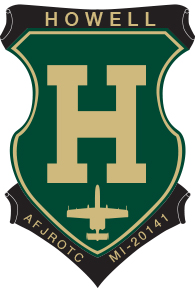 $90 per golfer (paid by 09.01.2023)$100 per golfer (paid after 09.01.2023)Includes: 18 holes w/cart Continental breakfast + lunch + dinnerTo reserve your spot, please send in form below with payment.-------------------------------------------------------------------Please detach and return to address listed below-------------------------------------------------------Sponsoring Cadet: _____________________________________________________________Player 1: _____________________________ Player 2:________________________________Player 3: _____________________________ Player 4:________________________________Phone:  _____________________________________________________________________Email: ______________________________________________________________________ ________________________________________________________________________________________________Amount Enclosed :__________________(individual golfers will be paired with other individuals, if available)Please make checks payable to: Howell HS AFJROTC (Payments must be received by Sep 1, 2023)And Mail to:	Lisa Runyan6236 Fonda Lake Drive Brighton, MI 48116Questions to howelljrotcgolf@gmail.com  (248) 431-2560 or (810) 623-9431